Rask dingusią paveikslo dalį. Kitas dalis taip pat uždėk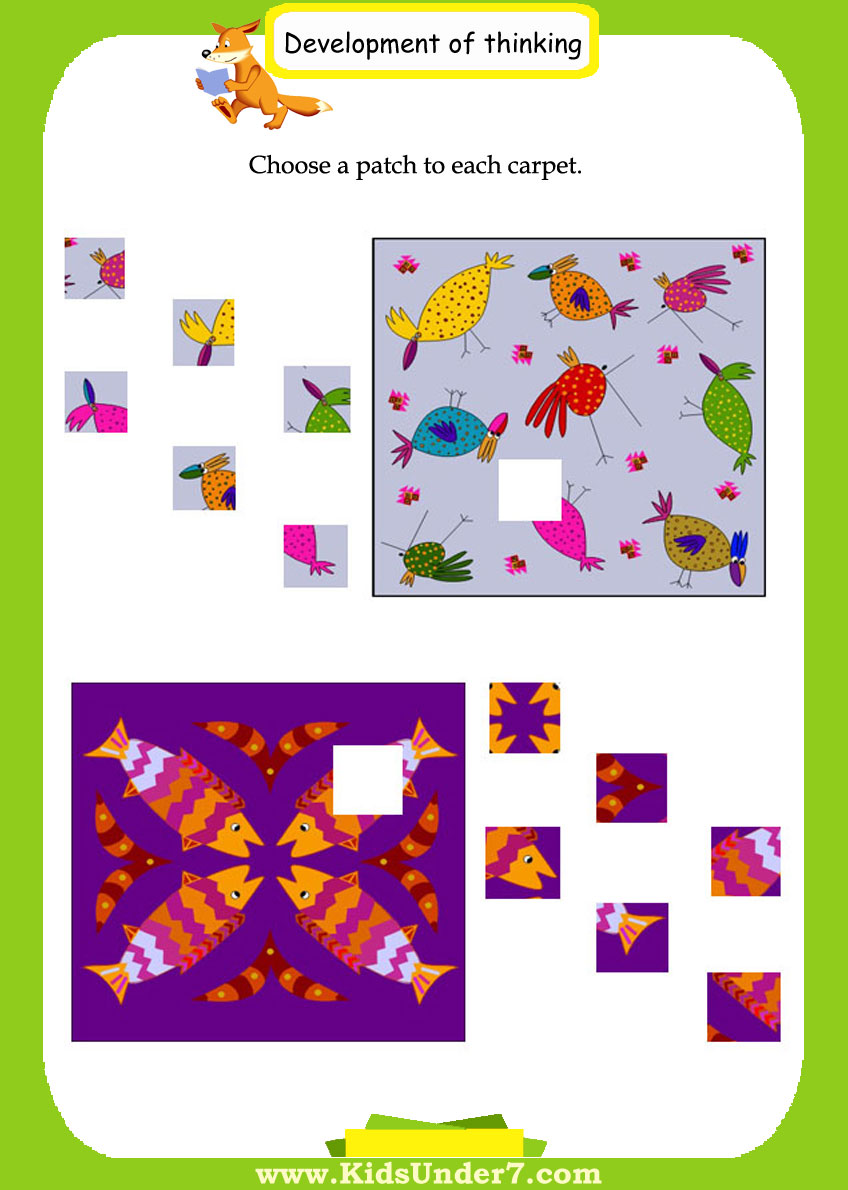 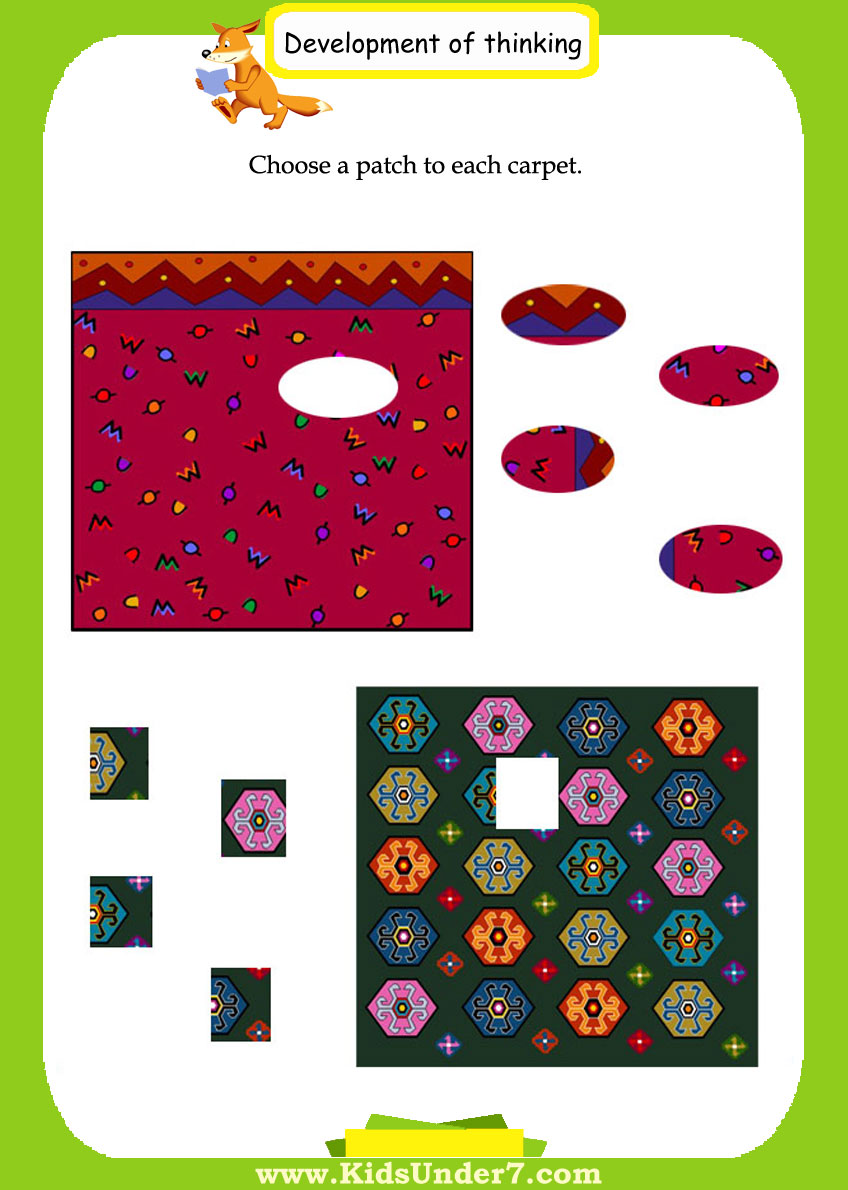 